INTERNATIONAL PEDIATRIC ACADEMIC LEADERS’ ASSOCIATION

                INDIVIDUAL MEMBERSHIP APPLICATION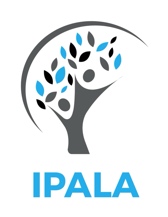 2024IPALA is pleased to consider you for an individual membership in IPALA and welcome your engagement in a global agenda for advancing child and child health care globally through mobilizing our collective expertise and commitment to collaboration, working to support equity and opportunity for all pediatricians.   Your membership fee is based on your primary geographic location within low-income countries to high income countries as defined by the World Bank for any given year.  Membership is renewable on an annual basis and may be adjusted based on a country position at that time and may be adjusted by IPALA on notice to the membership.  Fees are due once application has been reviewed and membership eligibility confirmed.SURNAME:			                   FIRST NAME:ADDRESS:PRIMARY PHONE NUMBER:CELL PHONE NUMBER:E-MAIL ADDRESS:NATURE OF CURRENT APPOINTMENTCURRENT AREAS OF ACTIVITY AND/OR INTEREST IN DEVELOPMENT (CHECK ONE OR MORE AS APPROPRIATE)ADDITIONAL COMMENTS/SUGGESTIONSPROFESSIONAL PRACTICEAre you in good standing with your professional bodies, institutions and licensing authorities?  Yes.  ____.   No. ____In signing this application you give permission for IPALA to check with the above bodies to ensure your status is as stated.In signing you are also giving permission for IPALA to communicate with you by e-mail.  IPALA uses contact information only for communication between IPALA and members and do not share membership information with other organizations without your express permission.Signature:	 __________________________________Date: 		______________PLEASE RETURN MEMBERSHIP APPLICATION TO:  robert.armstrong@aku.edu (Secretary) and bruders2006@icloud.com (Treasurer)INDIVIDUAL DUES FOR 2024 (JANUARY 1 TO DECEMBER 31) Based on World Bank designation in 2021-2022 and updated on annual renewal basis.  https://datahelpdesk.worldbank.org/knowledgebase/articles/906519-world-bank-country-and-lending-groupsType of AppointmentYesNoInstitution NamePosition Description/Academic Rank1UNIVERSITY APPOINTMENT2HOSPITAL APPOINTMENT:   PUBLICFAITH-BASEDPRIVATE NOT-FOR-PROFITPRIVATE FOR PROFIT3COMMUNITY PRACTICE4GOVERNMENT Dept.5NON-GOVERNMENT ORGANIZATION6TRAINEEFELLOWRESIDENTOTHER (SPECIFY7OTHER (PLEASE IDENTIFY)Area of Activity/InterestCheck Here1INNOVATIONS IN RESIDENCY AND POSTGRADUATE CURRICULUM2INNOVATIONS IN CONTINUING PROFESSIONAL DEVELOPMENT 3STRENGTHENING INTERPROFESSIONAL DEVELOPMENT4BUILDING OR FURTHER DEVELOPING A RESEARCH PROFILE5BUIDLING SUSTAINED COLLABORATION IN GLOBAL RESEARCH6IMPROVING LEADERSHIP SKILLS7HEALTH HUMAN RESOURCES AND CHILD HEALTH8GLOBAL EXCHANGE PROGRAMS9EQUITY ISSUES IN CHILD HEALTH AND HEALTH CARE10EQUITY ISSUES IN TRAINING11OTHER – PLEASE DESCRIBE.Economic Category1Annual USDCHECK FEE APPLIED1High Income Country$752Upper Middle-Income Country$503Lower Middle-Income Country$254Low Income Country$10